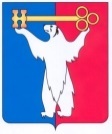 АДМИНИСТРАЦИЯ ГОРОДА НОРИЛЬСКАКРАСНОЯРСКОГО КРАЯПОСТАНОВЛЕНИЕ11.01.2022	                                           г. Норильск 	                                                     № 18О внесении изменений в постановление Администрации города Норильска от 24.07.2012 № 234В целях приведения Административного регламента предоставления муниципальной услуги по предоставлению разрешения на условно разрешенный вид использования земельного участка и объекта капитального строительства в соответствие с Федеральным законом от 27.07.2010 № 210-ФЗ «Об организации предоставления государственных и муниципальных услуг»,ПОСТАНОВЛЯЮ:Внести в Административный регламент предоставления муниципальной услуги по предоставлению разрешения на условно разрешенный вид использования земельного участка и объекта капитального строительства, утвержденный постановлением Администрации города Норильска от 24.07.2012 № 234 (далее – Административный регламент), следующие изменения:1.1. Пункт 2.13 Административного регламента изложить в следующей редакции:«2.13. Заявление и прилагаемые к нему документы, необходимые для предоставления муниципальной услуги, в том числе документы и информация, электронные образы которых ранее были заверены в соответствии с пунктом 7.2 части 1 статьи 16 Федерального закона от 27.07.2010 № 210-ФЗ «Об организации предоставления государственных и муниципальных услуг», предоставляются Заявителем в Управление лично, либо посредством почтового отправления, либо в форме электронных документов по электронной почте или посредством единого портала государственных и муниципальных услуг и (или) регионального портала государственных и муниципальных услуг.».1.2. Дополнить Административный регламент пунктом 2.21 следующего содержания:«2.21. Предоставление муниципальной услуги в упреждающем (проактивном) режиме не осуществляется.».1.3. В абзаце втором пункта 3.7 Административного регламента слова «кабинет 108» заменить словами «за стойкой в холле 1 этажа».1.4. В пунктах 3.9 и 3.10 Административного регламента цифры «1306» заменить цифрами «1304».1.5. Дополнить Административный регламент пунктом 3.16 следующего содержания:«3.16. Порядок предоставления муниципальной услуги не зависит от категории объединенных общими признаками заявителей, указанных в пункте 1.2 Административного регламента. В связи с этим варианты предоставления государственной услуги, включающие порядок предоставления указанной услуги отдельным категориям заявителей, объединенных общими признаками, в том числе в отношении результата муниципальной услуги, за получением которого они обратились, не устанавливаются.».2. Опубликовать настоящее постановление в газете «Заполярная правда» и разместить его на официальном сайте муниципального образования город Норильск.3. Настоящее постановление вступает в силу после его опубликования в газете «Заполярная правда».И.о. Главы города Норильска						           Р.И. Красовский